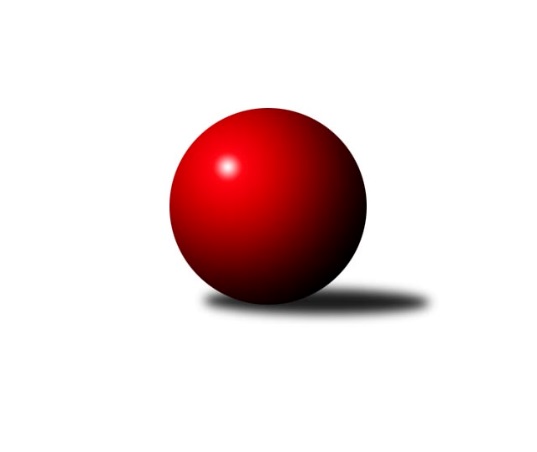 Č.6Ročník 2015/2016	1.11.2015Nejlepšího výkonu v tomto kole: 3490 dosáhlo družstvo: SKK Hořice2. KLM A 2015/2016Výsledky 6. kolaSouhrnný přehled výsledků:TJ Dynamo Liberec	- KK Hvězda Trnovany	7:1	3451:3373	11.5:12.5	31.10.SKK Hořice	- Vltavan Loučovice	7:1	3490:3307	17.0:7.0	31.10.SKK Bohušovice	- KK SDS Sadská	2.5:5.5	3111:3257	11.0:13.0	31.10.KK Konstruktiva Praha 	- TJ Sokol Duchcov	1:7	3285:3417	8.5:15.5	31.10.TJ Sokol Kolín 	- KK Lokomotiva Tábor	7.5:0.5	3460:3287	15.5:8.5	31.10.SKK Rokycany	- TJ Loko České Velenice	6.5:1.5	3455:3383	13.0:11.0	1.11.Tabulka družstev:	1.	TJ Dynamo Liberec	6	5	1	0	34.0 : 14.0 	79.0 : 65.0 	 3289	11	2.	KK SDS Sadská	6	5	0	1	32.0 : 16.0 	85.5 : 58.5 	 3327	10	3.	KK Lokomotiva Tábor	6	4	0	2	26.5 : 21.5 	79.0 : 65.0 	 3344	8	4.	TJ Sokol Duchcov	6	3	1	2	28.0 : 20.0 	76.0 : 68.0 	 3320	7	5.	KK Hvězda Trnovany	6	3	1	2	22.5 : 25.5 	72.5 : 71.5 	 3314	7	6.	SKK Hořice	6	3	0	3	27.0 : 21.0 	77.5 : 66.5 	 3380	6	7.	TJ Loko České Velenice	6	3	0	3	24.5 : 23.5 	73.5 : 70.5 	 3351	6	8.	SKK Bohušovice	6	3	0	3	23.5 : 24.5 	67.0 : 77.0 	 3176	6	9.	TJ Sokol Kolín	6	2	1	3	24.5 : 23.5 	81.0 : 63.0 	 3276	5	10.	SKK Rokycany	6	2	0	4	21.5 : 26.5 	68.0 : 76.0 	 3273	4	11.	KK Konstruktiva Praha	6	1	0	5	15.0 : 33.0 	53.0 : 91.0 	 3204	2	12.	Vltavan Loučovice	6	0	0	6	9.0 : 39.0 	52.0 : 92.0 	 3215	0Podrobné výsledky kola:	 TJ Dynamo Liberec	3451	7:1	3373	KK Hvězda Trnovany	Lukaš Jireš	167 	 142 	 119 	158	586 	 2:2 	 552 	 134	148 	 139	131	Zdeněk Kandl	Agaton Planansky ml.	141 	 131 	 142 	135	549 	 2:2 	 545 	 127	139 	 123	156	Pavel Jedlička	Roman Žežulka	130 	 153 	 154 	152	589 	 3:1 	 556 	 144	140 	 139	133	Miroslav Šnejdar ml.	Josef Zejda ml.	131 	 127 	 152 	149	559 	 0.5:3.5 	 607 	 143	147 	 152	165	Milan Stránský	Vojtěch Pecina	140 	 137 	 167 	140	584 	 2:2 	 555 	 143	134 	 132	146	Jiří Zemánek	Zdeněk Pecina st.	161 	 146 	 139 	138	584 	 2:2 	 558 	 136	135 	 142	145	Michal Koubekrozhodčí: Nejlepší výkon utkání: 607 - Milan Stránský	 SKK Hořice	3490	7:1	3307	Vltavan Loučovice	Ivan Vondráček	144 	 141 	 144 	144	573 	 3:1 	 525 	 127	126 	 147	125	Radek Šlouf	Dominik Ruml	138 	 131 	 144 	163	576 	 2:2 	 571 	 138	154 	 144	135	Robert Weis	Vojtěch Tulka	117 	 165 	 154 	151	587 	 3:1 	 557 	 133	164 	 125	135	Josef Gondek	Jaromír Šklíba	160 	 161 	 137 	143	601 	 4:0 	 540 	 134	136 	 133	137	Jan Smolena	Radek Košťál	137 	 150 	 144 	132	563 	 2:2 	 567 	 142	148 	 140	137	Libor Dušek	Martin Hažva	139 	 137 	 157 	157	590 	 3:1 	 547 	 153	136 	 133	125	Jaroslav Suchánekrozhodčí: Nejlepší výkon utkání: 601 - Jaromír Šklíba	 SKK Bohušovice	3111	2.5:5.5	3257	KK SDS Sadská	Martin Perníček	129 	 132 	 133 	131	525 	 2:2 	 514 	 120	146 	 135	113	Václav Pešek	Radek Kraus	110 	 121 	 124 	88	443 	 0:4 	 590 	 156	142 	 153	139	Aleš Košnar	Milan Perníček	151 	 138 	 125 	139	553 	 3:1 	 512 	 116	153 	 113	130	Jan Renka st.	Tomáš Svoboda	129 	 122 	 128 	156	535 	 2:2 	 535 	 134	150 	 125	126	Martin Schejbal	Jiří Semerád	121 	 119 	 138 	149	527 	 2:2 	 570 	 140	149 	 133	148	Václav Schejbal	Jaromír Hnát	133 	 126 	 126 	143	528 	 2:2 	 536 	 141	118 	 141	136	Tomáš Bekrozhodčí: Nejlepší výkon utkání: 590 - Aleš Košnar	 KK Konstruktiva Praha 	3285	1:7	3417	TJ Sokol Duchcov	Zdeněk Zahrádka	143 	 158 	 148 	112	561 	 1:3 	 595 	 148	158 	 148	141	Zdeněk Ransdorf	Petr Tepličanec	136 	 124 	 166 	144	570 	 2:2 	 598 	 132	144 	 158	164	Jakub Dařílek	Pavel Kohlíček	123 	 137 	 127 	123	510 	 0:4 	 568 	 132	143 	 151	142	František Dobiáš	Tibor Machala	137 	 143 	 175 	138	593 	 3:1 	 536 	 132	131 	 130	143	Jiří Semelka	Stanislav Vesecký	121 	 128 	 122 	139	510 	 0.5:3.5 	 576 	 150	153 	 134	139	Michael Klaus	Jan Barchánek	126 	 142 	 124 	149	541 	 2:2 	 544 	 148	125 	 145	126	Karel Valešrozhodčí: Nejlepší výkon utkání: 598 - Jakub Dařílek	 TJ Sokol Kolín 	3460	7.5:0.5	3287	KK Lokomotiva Tábor	Jiří Němec	143 	 137 	 138 	145	563 	 3:1 	 519 	 119	139 	 136	125	Karel Smažík	Václav Kňap	144 	 140 	 149 	152	585 	 2.5:1.5 	 568 	 131	130 	 155	152	Jaroslav Mihál	Jindřich Lauer	152 	 150 	 135 	136	573 	 3:1 	 517 	 125	138 	 140	114	Petr Bystřický	Jan Pelák	123 	 153 	 146 	137	559 	 2:2 	 559 	 142	139 	 148	130	Petr Chval	Robert Petera	141 	 168 	 152 	145	606 	 3:1 	 580 	 149	149 	 142	140	Ladislav Takáč	Martin Švorba	139 	 142 	 140 	153	574 	 2:2 	 544 	 147	154 	 124	119	David Kášekrozhodčí: Nejlepší výkon utkání: 606 - Robert Petera	 SKK Rokycany	3455	6.5:1.5	3383	TJ Loko České Velenice	Michal Wohlmut	141 	 136 	 149 	139	565 	 2:2 	 562 	 122	147 	 137	156	Tomáš Maroušek	Jan Holšan	178 	 123 	 139 	124	564 	 2:2 	 537 	 133	143 	 124	137	Miroslav Kotrč	Václav Fűrst	120 	 144 	 145 	139	548 	 1:3 	 574 	 136	151 	 161	126	Zdeněk Dvořák ml.	Martin Prokůpek	142 	 148 	 165 	145	600 	 2:2 	 600 	 147	168 	 153	132	Ondřej Touš	Petr Fara	157 	 151 	 133 	136	577 	 3:1 	 553 	 150	139 	 139	125	Bronislav Černuška	Martin Fűrst	148 	 156 	 151 	146	601 	 3:1 	 557 	 156	132 	 135	134	Ladislav Chmelrozhodčí: Nejlepší výkon utkání: 601 - Martin FűrstPořadí jednotlivců:	jméno hráče	družstvo	celkem	plné	dorážka	chyby	poměr kuž.	Maximum	1.	Zdeněk Ransdorf 	TJ Sokol Duchcov	590.92	386.9	204.0	1.6	4/4	(640)	2.	Martin Švorba 	TJ Sokol Kolín 	585.58	375.3	210.3	0.8	3/3	(612)	3.	Jakub Dařílek 	TJ Sokol Duchcov	585.25	383.6	201.7	2.6	4/4	(618)	4.	Václav Schejbal 	KK SDS Sadská	580.33	377.0	203.3	3.0	4/4	(635)	5.	Ivan Vondráček 	SKK Hořice	579.83	388.0	191.8	2.5	3/4	(596)	6.	Zdeněk Dvořák ml. 	TJ Loko České Velenice	579.30	380.4	198.9	1.6	5/5	(615)	7.	Antonín Svoboda 	KK SDS Sadská	576.67	379.2	197.5	1.8	3/4	(588)	8.	Vojtěch Pecina 	TJ Dynamo Liberec	575.00	370.9	204.1	1.6	4/4	(594)	9.	Aleš Košnar 	KK SDS Sadská	571.25	372.4	198.8	2.7	4/4	(596)	10.	Jaromír Šklíba 	SKK Hořice	571.25	375.4	195.8	1.6	4/4	(627)	11.	Jaroslav Mihál 	KK Lokomotiva Tábor	570.58	377.8	192.8	2.3	4/4	(579)	12.	Martin Hažva 	SKK Hořice	567.17	382.7	184.5	4.2	4/4	(636)	13.	Ladislav Takáč 	KK Lokomotiva Tábor	566.58	377.3	189.3	3.7	4/4	(583)	14.	Milan Perníček 	SKK Bohušovice	566.58	378.5	188.1	2.5	3/3	(596)	15.	Petr Chval 	KK Lokomotiva Tábor	565.67	378.0	187.7	5.0	3/4	(590)	16.	Michal Koubek 	KK Hvězda Trnovany	565.20	374.8	190.4	1.8	5/5	(602)	17.	Petr Bystřický 	KK Lokomotiva Tábor	564.00	378.0	186.0	3.8	4/4	(607)	18.	Miroslav Šnejdar  ml.	KK Hvězda Trnovany	563.90	378.0	185.9	2.8	5/5	(585)	19.	Vojtěch Tulka 	SKK Hořice	563.83	372.3	191.6	1.3	4/4	(600)	20.	Jiří Zemánek 	KK Hvězda Trnovany	563.60	360.3	203.3	1.6	5/5	(591)	21.	Dominik Ruml 	SKK Hořice	563.58	374.7	188.9	3.3	4/4	(604)	22.	Jiří Němec 	TJ Sokol Kolín 	563.50	371.3	192.2	2.6	3/3	(579)	23.	Lukaš Jireš 	TJ Dynamo Liberec	560.33	369.0	191.3	1.8	3/4	(586)	24.	Jaroslav Suchánek 	Vltavan Loučovice	558.20	366.2	192.0	4.0	5/5	(605)	25.	Bronislav Černuška 	TJ Loko České Velenice	556.75	369.5	187.3	2.8	4/5	(576)	26.	Ladislav Chmel 	TJ Loko České Velenice	555.60	364.8	190.8	1.4	5/5	(588)	27.	Zbyněk Dvořák 	TJ Loko České Velenice	555.25	369.1	186.1	3.9	4/5	(593)	28.	Zdeněk Pecina  st.	TJ Dynamo Liberec	554.83	366.6	188.3	0.7	4/4	(599)	29.	Zdeněk Kandl 	KK Hvězda Trnovany	554.75	379.0	175.8	3.0	4/5	(566)	30.	Jiří Semerád 	SKK Bohušovice	554.33	364.0	190.3	1.0	2/3	(564)	31.	Michael Klaus 	TJ Sokol Duchcov	553.50	368.3	185.3	4.0	4/4	(587)	32.	Michal Wohlmut 	SKK Rokycany	552.78	360.6	192.2	4.8	3/4	(573)	33.	Tomáš Maroušek 	TJ Loko České Velenice	552.50	366.4	186.1	4.1	4/5	(570)	34.	Ondřej Touš 	TJ Loko České Velenice	551.90	364.8	187.1	4.7	5/5	(600)	35.	Josef Zejda  ml.	TJ Dynamo Liberec	551.58	367.5	184.1	3.5	4/4	(582)	36.	Václav Fűrst 	SKK Rokycany	550.83	362.5	188.3	3.8	4/4	(593)	37.	Václav Kňap 	TJ Sokol Kolín 	550.33	359.9	190.4	1.4	3/3	(585)	38.	Roman Žežulka 	TJ Dynamo Liberec	549.22	365.6	183.7	4.1	3/4	(589)	39.	David Kášek 	KK Lokomotiva Tábor	548.67	372.7	176.0	3.4	4/4	(570)	40.	Karel Valeš 	TJ Sokol Duchcov	548.33	371.8	176.5	5.2	3/4	(557)	41.	Robert Petera 	TJ Sokol Kolín 	548.13	354.6	193.5	2.8	2/3	(606)	42.	Stanislav Vesecký 	KK Konstruktiva Praha 	547.58	360.7	186.9	4.5	3/3	(581)	43.	Josef Gondek 	Vltavan Loučovice	547.13	368.5	178.6	5.6	4/5	(568)	44.	Pavel Jedlička 	KK Hvězda Trnovany	546.88	356.8	190.1	3.4	4/5	(556)	45.	Jan Barchánek 	KK Konstruktiva Praha 	546.75	366.8	180.0	4.4	2/3	(574)	46.	Libor Dušek 	Vltavan Loučovice	546.70	367.9	178.8	3.3	5/5	(583)	47.	Tomáš Bek 	KK SDS Sadská	546.25	356.7	189.6	1.1	4/4	(590)	48.	Karel Smažík 	KK Lokomotiva Tábor	544.33	364.1	180.2	3.9	3/4	(579)	49.	Radek Šlouf 	Vltavan Loučovice	543.00	365.6	177.4	3.4	4/5	(558)	50.	Zdeněk Zahrádka 	KK Konstruktiva Praha 	542.83	371.5	171.3	3.2	3/3	(565)	51.	Petr Fara 	SKK Rokycany	541.33	359.7	181.7	4.1	4/4	(584)	52.	Milan Stránský 	KK Hvězda Trnovany	541.00	350.8	190.2	1.9	5/5	(607)	53.	František Dobiáš 	TJ Sokol Duchcov	539.67	370.3	169.3	4.7	4/4	(580)	54.	Lukáš Hološko 	TJ Sokol Kolín 	539.00	360.0	179.0	6.0	2/3	(547)	55.	Borek Jelínek 	KK Lokomotiva Tábor	538.78	365.0	173.8	3.9	3/4	(593)	56.	Václav Pešek 	KK SDS Sadská	537.58	362.2	175.4	4.0	4/4	(568)	57.	Martin Schejbal 	KK SDS Sadská	537.50	351.2	186.3	3.6	4/4	(555)	58.	Tomáš Svoboda 	SKK Bohušovice	535.83	370.8	165.0	7.3	3/3	(565)	59.	Jaroslav Šatník 	TJ Sokol Kolín 	534.50	351.3	183.3	5.8	2/3	(551)	60.	Martin Prokůpek 	SKK Rokycany	533.67	353.2	180.5	2.8	4/4	(600)	61.	Jindřich Lauer 	TJ Sokol Kolín 	532.00	359.5	172.5	5.7	2/3	(573)	62.	Robert Weis 	Vltavan Loučovice	531.90	369.7	162.2	9.8	5/5	(571)	63.	Jan Holšan 	SKK Rokycany	530.63	362.3	168.4	5.8	4/4	(564)	64.	Roman Filip 	SKK Bohušovice	530.11	350.9	179.2	3.9	3/3	(550)	65.	Martin Maršálek 	SKK Rokycany	530.00	356.7	173.3	8.7	3/4	(539)	66.	Pavel Kohlíček 	KK Konstruktiva Praha 	529.83	352.3	177.6	6.2	3/3	(554)	67.	Jiří Semelka 	TJ Sokol Duchcov	525.67	358.3	167.3	8.0	3/4	(536)	68.	Jaromír Hnát 	SKK Bohušovice	525.33	364.8	160.5	8.1	3/3	(548)	69.	Jan Pelák 	TJ Sokol Kolín 	523.75	354.8	169.0	7.3	2/3	(559)	70.	Jaroslav Pleticha st.  st.	KK Konstruktiva Praha 	521.33	360.0	161.3	5.0	3/3	(536)	71.	Jan Smolena 	Vltavan Loučovice	520.40	361.6	158.8	6.2	5/5	(543)	72.	Tibor Machala 	KK Konstruktiva Praha 	519.67	371.9	147.8	7.1	3/3	(593)	73.	Lukáš Dařílek 	SKK Bohušovice	507.50	332.5	175.0	5.5	2/3	(522)		Martin Fűrst 	SKK Rokycany	589.17	386.3	202.8	1.0	2/4	(601)		Pavel Andrlík  ml.	SKK Rokycany	574.00	351.0	223.0	4.0	1/4	(574)		Václav Šmída 	SKK Hořice	568.50	373.3	195.3	4.0	2/4	(581)		Pavel Vymazal 	KK Konstruktiva Praha 	567.00	365.0	202.0	1.0	1/3	(577)		Petr Tepličanec 	KK Konstruktiva Praha 	567.00	370.0	197.0	3.0	1/3	(570)		Radek Košťál 	SKK Hořice	563.00	385.0	178.0	7.0	1/4	(563)		Miroslav Kotrč 	TJ Loko České Velenice	558.33	374.7	183.7	8.3	3/5	(608)		Radek Kroupa 	SKK Hořice	555.00	362.0	193.0	2.0	1/4	(555)		Agaton Planansky  ml.	TJ Dynamo Liberec	552.67	361.0	191.7	4.2	2/4	(562)		Miroslav Kašpar 	KK Lokomotiva Tábor	545.00	375.0	170.0	2.0	1/4	(545)		Josef Pecha 	TJ Sokol Duchcov	534.25	361.8	172.5	4.3	2/4	(553)		Ladislav Wajsar ml.  ml.	TJ Dynamo Liberec	521.00	356.0	165.0	10.0	1/4	(521)		Martin Perníček 	SKK Bohušovice	518.50	358.0	160.5	5.0	1/3	(525)		Roman Voráček 	KK Hvězda Trnovany	517.67	354.7	163.0	6.7	3/5	(529)		Ladislav Wajsar st.  st.	TJ Dynamo Liberec	515.50	363.0	152.5	9.0	2/4	(546)		Jan Renka  st.	KK SDS Sadská	506.00	340.0	166.0	8.0	2/4	(512)		Jaroslav Borkovec 	KK Konstruktiva Praha 	501.00	352.0	149.0	2.0	1/3	(501)		Martin Jirkal 	Vltavan Loučovice	479.00	318.0	161.0	14.0	1/5	(479)		Vladimír Chrpa 	SKK Bohušovice	451.00	340.0	111.0	20.0	1/3	(451)		Radek Kraus 	SKK Bohušovice	443.00	325.0	118.0	10.0	1/3	(443)Sportovně technické informace:Starty náhradníků:registrační číslo	jméno a příjmení 	datum startu 	družstvo	číslo startu1670	František Dobiáš	31.10.2015	TJ Sokol Duchcov	12x2031	Václav Fürst	01.11.2015	SKK Rokycany	6x4637	Martin Prokůpek	01.11.2015	SKK Rokycany	6x22364	Tomáš Maroušek	01.11.2015	TJ Loko České Velenice	5x260	Jiří Němec	31.10.2015	TJ Sokol Kolín 	6x1952	Jan Pelák	31.10.2015	TJ Sokol Kolín 	3x1630	Jindřich Lauer	31.10.2015	TJ Sokol Kolín 	5x6073	Martin Švorba	31.10.2015	TJ Sokol Kolín 	6x19584	Karel Valeš	31.10.2015	TJ Sokol Duchcov	12x5005	Jaroslav Mihál	31.10.2015	KK Lokomotiva Tábor	6x19270	Agaton Plaňanský ml.	31.10.2015	TJ Dynamo Liberec	10x5116	Petr Tepličanec	31.10.2015	KK Konstruktiva Praha 	2x16877	Martin Schejbal	31.10.2015	KK SDS Sadská	6x4810	Robert Weis	31.10.2015	Vltavan Loučovice	11x5186	Josef Gondek	31.10.2015	Vltavan Loučovice	9x10221	Radek Šlouf	31.10.2015	Vltavan Loučovice	10x10919	Karel Smažík	31.10.2015	KK Lokomotiva Tábor	5x2263	Zdeněk Kandl	31.10.2015	KK Hvězda Trnovany	4x16336	Radek Košťál	31.10.2015	SKK Hořice	3x2287	Jiří Zemánek	31.10.2015	KK Hvězda Trnovany	6x14029	Branislav Černuška	01.11.2015	TJ Loko České Velenice	9x12972	Aleš Košnar	31.10.2015	KK SDS Sadská	6x18624	Stanislav Vesecký	31.10.2015	KK Konstruktiva Praha 	6x24158	Tibor Machala	31.10.2015	KK Konstruktiva Praha 	6x9964	Roman Žežulka	31.10.2015	TJ Dynamo Liberec	5x2496	Jan Smolena	31.10.2015	Vltavan Loučovice	11x17053	Václav Kňap	31.10.2015	TJ Sokol Kolín 	11x14254	Petr Fara	01.11.2015	SKK Rokycany	6x12694	Ladislav Takáč	31.10.2015	KK Lokomotiva Tábor	6x64	Robert Petera	31.10.2015	TJ Sokol Kolín 	5x13941	Václav Pešek	31.10.2015	KK SDS Sadská	6x15279	Tomáš Bek	31.10.2015	KK SDS Sadská	6x15392	Václav Schejbal	31.10.2015	KK SDS Sadská	6x2337	Jan Renka st.	31.10.2015	KK SDS Sadská	2x16438	Miroslav Kotrč	01.11.2015	TJ Loko České Velenice	5x17637	Jan Holšan	01.11.2015	SKK Rokycany	5x17670	Vojtěch Tulka	31.10.2015	SKK Hořice	6x10847	Pavel Jedlička	31.10.2015	KK Hvězda Trnovany	5x23484	Radek Kraus	31.10.2015	SKK Bohušovice	1x20551	Michael Klaus	31.10.2015	TJ Sokol Duchcov	5x16350	Martin Perníček	31.10.2015	SKK Bohušovice	4x20936	Dominik Ruml	31.10.2015	SKK Hořice	6x5501	Zdeněk Zahrádka	31.10.2015	KK Konstruktiva Praha 	4x5625	Martin Hažva	31.10.2015	SKK Hořice	6x2198	Michal Koubek	31.10.2015	KK Hvězda Trnovany	6x10672	Ivan Vondráček	31.10.2015	SKK Hořice	5x5898	David Kášek	31.10.2015	KK Lokomotiva Tábor	6x1819	Pavel Kohlíček	31.10.2015	KK Konstruktiva Praha 	6x12170	Zdeněk Dvořák	01.11.2015	TJ Loko České Velenice	6x12169	Ladislav Chmel	01.11.2015	TJ Loko České Velenice	5x13407	Ondřej Touš	01.11.2015	TJ Loko České Velenice	6x2163	Zdeněk Pecina st.	31.10.2015	TJ Dynamo Liberec	6x11831	Vojtěch Pecina	31.10.2015	TJ Dynamo Liberec	5x5188	Jaroslav Suchánek	31.10.2015	Vltavan Loučovice	9x16789	Zdeněk Ransdorf	31.10.2015	TJ Sokol Duchcov	6x2029	Martin Fürst	01.11.2015	SKK Rokycany	4x12487	Lukáš Jireš	31.10.2015	TJ Dynamo Liberec	6x12492	Josef Zejda ml.	31.10.2015	TJ Dynamo Liberec	6x465	Jaromír Šklíba	31.10.2015	SKK Hořice	6x4062	Milan Perníček	31.10.2015	SKK Bohušovice	6x3898	Milan Stránský	31.10.2015	KK Hvězda Trnovany	6x14594	Miroslav Šnejdar ml.	31.10.2015	KK Hvězda Trnovany	12x14596	Tomáš Svoboda	31.10.2015	SKK Bohušovice	10x14595	Jaromír Hnát	31.10.2015	SKK Bohušovice	11x5644	Petr Bystřický	31.10.2015	KK Lokomotiva Tábor	4x10020	Petr Chval	31.10.2015	KK Lokomotiva Tábor	3x4073	Jiří Semerád	31.10.2015	SKK Bohušovice	6x893	Jan Barchánek	31.10.2015	KK Konstruktiva Praha 	5x4627	Jiří Semelka	31.10.2015	TJ Sokol Duchcov	6x15707	Jakub Dařílek	31.10.2015	TJ Sokol Duchcov	6x2494	Libor Dušek	31.10.2015	Vltavan Loučovice	11x17156	Michal Wohlmuth	01.11.2015	SKK Rokycany	9x
Hráči dopsaní na soupisku:registrační číslo	jméno a příjmení 	datum startu 	družstvo	Program dalšího kola:7. kolo7.11.2015	so	10:00	KK Lokomotiva Tábor - TJ Dynamo Liberec	7.11.2015	so	10:00	KK SDS Sadská - TJ Sokol Kolín 	7.11.2015	so	10:00	TJ Loko České Velenice - KK Konstruktiva Praha 	7.11.2015	so	10:00	Vltavan Loučovice - SKK Rokycany	7.11.2015	so	10:00	KK Hvězda Trnovany - SKK Hořice	7.11.2015	so	14:00	TJ Sokol Duchcov - SKK Bohušovice	Nejlepší šestka kola - absolutněNejlepší šestka kola - absolutněNejlepší šestka kola - absolutněNejlepší šestka kola - absolutněNejlepší šestka kola - dle průměru kuželenNejlepší šestka kola - dle průměru kuželenNejlepší šestka kola - dle průměru kuželenNejlepší šestka kola - dle průměru kuželenNejlepší šestka kola - dle průměru kuželenPočetJménoNázev týmuVýkonPočetJménoNázev týmuPrůměr (%)Výkon1xMilan StránskýTrnovany6072xAleš KošnarSadská113.125902xRobert PeteraKolín6061xMilan StránskýTrnovany110.496072xJaromír ŠklíbaHořice6014xJakub DařílekDuchcov 110.195981xMartin FűrstRokycany6012xRobert PeteraKolín109.816061xMartin ProkůpekRokycany6004xZdeněk RansdorfDuchcov 109.645951xOndřej ToušČeské Velenice6003xVáclav SchejbalSadská109.29570